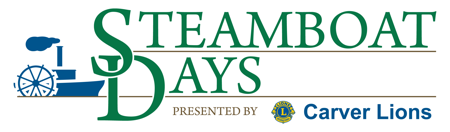 Carver Steamboat Days Parade 2022Sunday, September 11 – Parade Begins 1:00pmSteamboat Days Parade: Parade line-up begins at 11:30am – the parade begins promptly at 1:00pm. The parade route is first come, line up beginning at the bottom 6th Street/Broadway, up 6th Street hill.  Enter from Jonathan Carver Pkwy for line-up.  Please include any special requirements/assistance that your entry may require from the Committee.  The route will be short, approximately 4 blocks.DEADLINE MONDAY, AUGUST 23rd, 2021       Questions?  Email Leslie at lrgaul@yahoo.comOnline Registration: $25 plus additional processing fee.  Go to: Eventbrite.com, search Carver Steamboat Days ParadeMail in Registration: $25 entrance fee must be included with registration. Mail to: Steamboat Days Parade, PO Box 268, Carver, MN 55315 Contact/Business Name: ________________________________________________________________Number of Units: ____________________________Mailing Address: _______________________________________________________________________Phone: _________________________________ Email: _______________________________________ Entry Description and Special Requirements: _____________________________________________________________________________________Sorry, we are unable to participate, but here is $_______________________ to help defray event costs.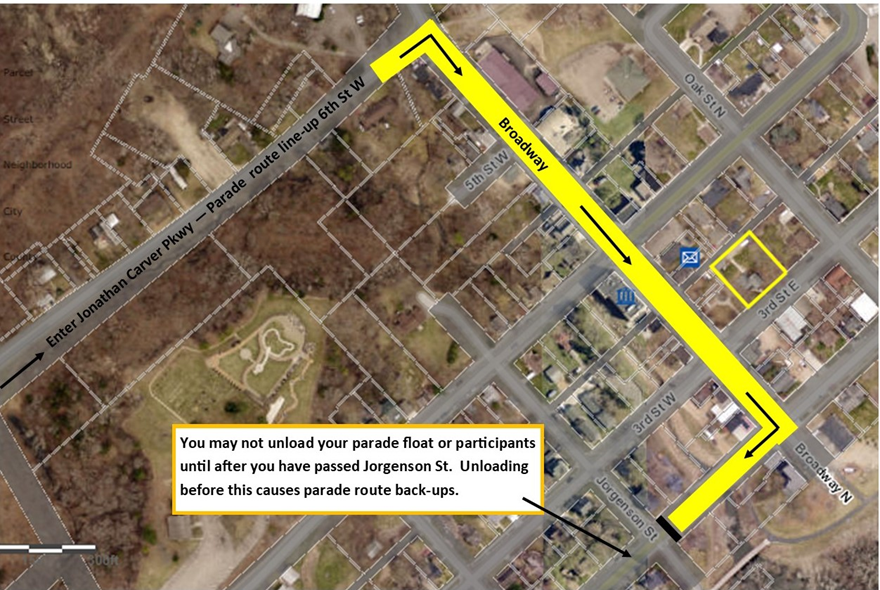 